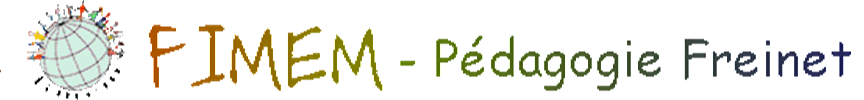 Skype meeting report March, April, May 2017.GhanaIn response to its request for assistance to the Board of Directors for participation in the 2018 RIDEF Sweden, a message was sent to John MENSAH of Ghana to inform him that it is too early for FIMEM to decide on any future aid, because we do not yet know the budgets that will be available. All aid applicants should remember that FIMEM should never be on the front line for the financing of solidarity aid. Initially, it would be wise to plan a variety of fundraising activities and to solicit local funding.Training projectsCameroon, Congo and Burkina Faso have sent their budgets for Freinet pedagogy training peojects to CA FIMEM, which have already been validated.FIMEM accountingThe Treasurer presented to the Board the current status of FIMEM’s accounts for the month of April. It appears that only the movements of the CQEM, GGUJ, AdFs, MCE, ICEM and FGS paid their contributions of 2017.Personal Identification CodeFIMEM has obtained its Personal Identification Code.Travel proceduresThe procedures are almost the same at European level, which is governed by the rules of the Schengen Area. FIMEM is in the process of contacting the countries that have already organized RIDEFs in order to be able to decide the procedures to facilitate travel.Representatives for the Biennial of Poitier, the International Meeting of Bordeaux and the ICEM Congress in Grenoble.For the Biennial, François Perdrial has agreed to represent FIMEM.For the International Meeting in Bordeaux, Olivier Francomme has agreed to represent FIMEM.For the ICEM Congress, Nuccia is appointed to represent FIMEM.CAMEMWe sent a letter to the CAMEM to support them in their regional and international effots.BenaigesWe thank Pilar FONTEVEDERA for agreeing to represent FIMEM during the presentation of the commemorative plaque, offered by FIMEM, in honor of the teacher Benaiges.Relationships with other organizations and individualsWe answer requests or solicit requests from organizations or individuals.Merchandising educationWe have sent to the movements a model letter to be sent to their respective authorities to make them aware of the dangers of the commodification of education.RIDEF SwedenWe started the collaboration with the organizing committee of RIDEF 2018.